OBEC BRNÍŘOV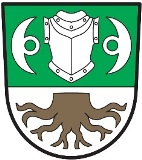 I n f o r m a c eo počtu a sídle volebních okrsků pro volby do zastupitelstev obcí a pro volby do senátu Parlamentu ČRkonaných ve dnech 5. a 6. října 2018 v obci BrnířovDle § 15 odst. 1 písm. g) zákona č. 491/2001 Sb., o volbách do zastupitelstev obcí a dle § 14c odst. 1 písm. f) zákona o volbách do Parlamentu ČR ve znění pozdějších předpisů byl stanoven počet volebních okrsků v obci Brnířov :   1se sídlem:  společenská místnost  Obecního úřadu BrnířovV Brnířově dne  21. srpna  2018                                                                                              Zdeněk  Šup                                                                                              starosta obce                                                                                                                                                                            